Faglig råd for helse- og oppvekstfagInnkalling rådsmøte 3/16 i Faglig råd for helse- og oppvekstfag 13. juni i Utdanningsdirektoratet, møterom 3, 1. etasje.Dokumentet er elektronisk godkjent av rådets leder og nestlederSakslisteSak 21/16: Godkjenning av møteinnkalling og saker til eventuelt v/Tonje ThorbjørnsenSak 22/16: Oppfølging av utviklingsredegjørelsen v/ Udir og Tonje ThorbjørnsenSak 23/16: Barne- og ungdomsarbeiderfaget v/ Tonje Thorbjørnsen og Eli Sogn IversenSak 24/16: Endring ambulansefaget v/Tonje Thorbjørnsen og Olav ØstebøSak 25/16: PLIVO v/Olav ØstebøSak 26/16: Menn i helse v/ Eli Sogn IversenSak 27/16: Orienteringssaker Sak 28/16 EventueltSak 21/16: Godkjenning av møteinnkalling og saker til eventuelt v/Tonje ThorbjørnsenSak 22/16: Oppfølging av utviklingsredegjørelsen v/ Udir og Tonje ThorbjørnsenSak 23/16: Barne- og ungdomsarbeiderfaget/ Tonje Thorbjørnsen og Eli Sogn IversenSak 24/16: Endring ambulansefaget v/Tonje Thorbjørnsen og Olav ØstebøSak 25/16: PLIVO v/Olav ØstebøSak 26/16: Menn i helse v/ Eli Sogn IversenSak 27/16: Orienteringssaker Fylkesbesøk – Eli Sogn IversenSRY-sak 4.4: Modulbasert opplæring – Tonje ThorbjørnsenReferat deltakelse samling i Oppland og Akershus - Tonje og EliMøteplan høsten 2016 – TonjeForslag til datoerAU-møter: 9.9, 29.11Rådsmøter: 16.9, 13.12Fylkesbesøk: 8-10.11, med rådsmøte 10.11Sak 28/16 EventueltLenker til bakgrunnsinfo til møtet:Helsemod http://www.ssb.no/arbeid-og-lonn/artikler-og-publikasjoner/helse-og-sosialpersonell-2000-2014.faktisk-utvikling-mot-tidligere-framskrivingerSakspapirer til SRY-møtet 1.6.16: https://fagligerad.files.wordpress.com/2015/03/sakspapirer-for-sry-mc3b8te-01-06-2016.pdfVår saksbehandler: Faglig råd helse- og oppvekstfag 
E-post: Fride.Burton@utdanningsdirektoratet.no Tlf sentralbord: 23 30 12 00Vår saksbehandler: Faglig råd helse- og oppvekstfag 
E-post: Fride.Burton@utdanningsdirektoratet.no Tlf sentralbord: 23 30 12 00Vår saksbehandler: Faglig råd helse- og oppvekstfag 
E-post: Fride.Burton@utdanningsdirektoratet.no Tlf sentralbord: 23 30 12 00Vår dato:06.06.16Vår referanse:2016/157Vår dato:06.06.16Vår referanse:2016/157Deres dato:Deres referanse: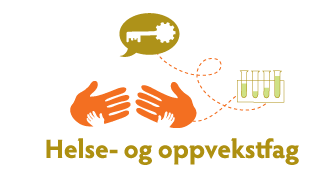 Fra arbeidstakersidenFra arbeidsgiversidenInviterteTonje Thorbjørnsen, FagforbundetBjørn Harald Iversen, DeltaIngri Bjørnevik, FagforbundetOlav Østebø, SpekterEli Sogn Iversen, KSOlaug Vibe, Virke Fra skoleverket/skoleeierObservatørerInviterteAnne Yun Rygh, UtdanningsforbundetCatrine Utne Pettersen, KSSina Ulvestad, ElevorganisasjonenSigrun Heskestad, HelsedirektoratetMeldt forfall UtdanningsdirektoratetFride Burton, UtdanningsdirektoratetAina Helen BredesenMøtelederTonje ThorbjørnsenReferentFride Burton 13. juniKl: 09:3013. juniKl: 15.00Total tid 5,5 timerVennlig hilsenTonje ThorbjørnsenOlav ØstebøLederNestleder